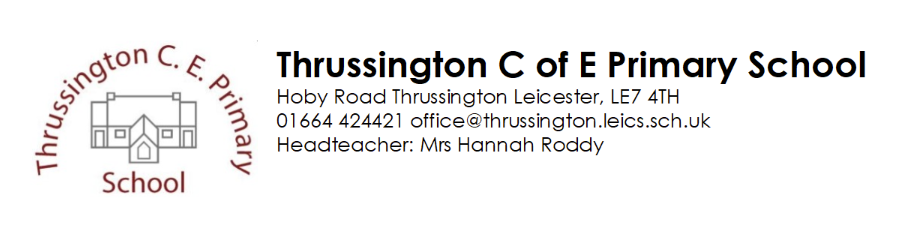 Thrussington CE Primary School Complaints Policy Thrussington CE Primary School, which is an academy, is committed to working in close partnership with all members of the community. The school places great value on the role that parents and carers can play in supporting children’s learning. Staff and governors actively encourage a positive relationship between the school and the families of children who attend it.  Our policy is to:  Provide a fair complaints procedure which is clear and easy to use for anyone wishing to make a complaint; Publicise the existence of our complaints procedure so that people know how to contact us to make a complaint; Make sure that everyone at Thrussington CE Primary School knows what to do if a complaint is received; Make sure that all complaints are investigated fairly and in a timely way; Make sure that complaints are, wherever possible, resolved and that relationships are repaired; Gather information, which helps us to improve what we do. Where any concerns are raised we aim to resolve these as quickly and as efficiently as possible. Usually concerns that are raised can be resolved very quickly through the school’s day-to-day communication between parents and staff – our open door policy. However, for those situations where this is not the case, we have a more formal process to investigate and deal with complaints.  Our complaints procedure is detailed on the following pages.  We will try to resolve every concern, difficulty or complaint in a positive way with the aim of putting right a matter which may have gone wrong and, where necessary, reviewing the school’s systems and procedures in the light of the matters raised.  This procedure will apply to most general complaints received by the school. It is not intended to cover those matters for which there is a specific statutory process to object, complain or appeal.  Who can raise a complaint?  Complaints may come from any person or organisation that has an interest in the school. This policy does not cover complaints from staff who should follow the relevant internal policy. Timescales for submitting a complaint To enable a proper investigation, concerns or complaints should be brought to the attention of the school as soon as possible, usually within three months. This time limit does not apply if it can be shown that there were good reasons for not making the complaint earlier and it is still possible to investigate the complaint properly. Confidentiality All complaint information will be handled sensitively, telling only those who need to know and following any relevant data protection requirements. Review  This policy is reviewed by Full Governing Board every 3 years,   Adopted on: 1st December 2016 Last reviewed: June 2022Thrussington CE Primary School Academy Complaints Procedure  Thrussington CE Primary School, which is an academy, is dedicated to providing the best possible education and support for all its pupils. However, we appreciate that there may be times when the school has not met expectations. The complaint procedure is designed to ensure that concerns and complaints are properly investigated and are given careful and fair consideration.  Concerns or complaints should be raised within three months of the incident or event to which the complaint relates. The School reserves the right to refuse to investigate a concern or complaint outside of this timescale if it appears reasonable and fair to do so, having regard to the circumstances surrounding the complaint.  The School has four stages to its complaints procedure. The aim is to resolve the complaint, to the satisfaction of the complainant, at the earliest possible stage.  Where the following procedure refers to the Headteacher, she may delegate any of these functions to a senior teacher if appropriate. In exceptional circumstances, the Headteacher may commission an independent investigator to undertake an investigation on behalf of the school.  Stage 1: Informal concern  An initial concern should be raised with the class teacher or the member of staff concerned. This can be done in writing, by telephone or in person by appointment. The vast majority of concerns can be dealt with at this stage. It would be helpful to identify at this point what outcome you are looking for in order for us to address your concern quickly and effectively.  If you are not a parent/carer of a child at our school, please start at Stage 2 and make contact with the Headteacher to discuss your concerns.  Stage 2: Formal complaint to the Headteacher  If your concern is not resolved at the informal stage you can make a formal complaint to the Headteacher, within 10 school days of Stage1 being concluded. Your complaint should usually be made in writing indicating your desired outcome from the complaint (a form is enclosed for this purpose).  Your complaint will be acknowledged within five school days and will include an indicative date for a written response. The Headteacher will be responsible for ensuring that your complaint is investigated appropriately. They may meet with you to clarify details of your complaint and the resolution that is being sought. The Headteacher will investigate the complaint further and make every effort to resolve the issue.  Dependent upon the nature of the issues raised, the matter will either continue to be dealt with through the academy complaints procedure, or by other procedures such as the disciplinary or safeguarding procedures. If this happens you will be informed of this fact but you will not be advised of the outcome of these proceedings.  On conclusion of the investigation the Headteacher will write to you with all appropriate information in relation to the complaint and information on any outcome(s). The response should also inform you of the next stage of the procedure in case you are not satisfied with the way your complaint has been handled.  If your complaint is about the Headteacher, you should refer your formal written complaint to the chair of governors to be dealt with under Stage 3 of this procedure.  Stage 3: Formal complaint to the Chair of Governors  If you are dissatisfied with the Headteacher’s response, or your complaint concerns the conduct of the Headteacher, then you can make a formal complaint to the chair of governors.  Your complaint should be made in writing to the Chair of Governors, care of the school, within 10 school days of the date of the Headteacher’s response to you. Please provide a copy of the written complaint, a copy of the Headteacher’s letter concluding Stage 2 and give details in writing of why you are not satisfied with the outcome.  At this stage the Chair of Governors will generally handle the complaint but can delegate this to a nominated governor. In exceptional circumstances, the Chair of Governors may commission an independent investigator to undertake an investigation on behalf of the school. You will receive an acknowledgment of receipt of your complaint within five school days and an indicative timescale for response.  The Governor will investigate the complaint and make every effort to resolve the issue. They may meet with you if they need clarification or further information is necessary. On conclusion of the investigation you will receive a written response of the outcome reached and the process for appeal.  Stage 4: Formal complaint to the Complaints Panel hearing  If you remain dissatisfied with the response to your complaint you may request a complaints panel hearing by writing to the Clerk to the Governing Body within 10 school days of the date of the letter notifying you of the outcome of Stage 3.  The Clerk will write to acknowledge receipt of your complaint within five school days. The letter will explain the process that is to be followed and information about the how the panel will operate.  The Clerk will convene a complaints panel and ask you to provide details of your appeal and any relevant supporting evidence.  The Panel will usually comprise at least three people not directly involved in the matters detailed in the complaint, one of whom must be independent of the management and running of the school. If this is not possible for any reason, then alternative arrangements will be made and communicated to you.  The remit of the complaints appeal panel is to:  Dismiss the complaint in whole or in part; 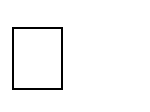 Uphold the complaint in whole or in part; Decide on the appropriate action to be taken to resolve the complaint;  Recommend changes to the school’s systems or procedures to ensure that problems of a similar nature do not recur. You will be notified in writing of the Panel’s decision, usually within five days. The letter will confirm the end of the School’s and Governors’ involvement with the complaint and explain any further rights of appeal. Further rights of appeal  If you have completed the School procedure and are not satisfied about the handling of the complaint, you may have the right to refer your complaint to the Education Funding Agency (EFA).  Complaints to the EFA must be submitted online through the schools complaints form or by post to Ministerial and Public Communications Division, Department for Education, Piccadilly Gate, Store Street, Manchester, M1 2WD  The EFA will usually only consider complaints about academies like our school that fall into any of the following three areas:  Where there is undue delay or the school did not comply with its own complaints procedure when considering a complaint.  Where a school is in breach of its funding agreement with the Secretary of State. Where a school has failed to comply with any other legal obligation. The EFA will not overturn a school’s decision about a complaint. However, if they find a school did not deal with a complaint properly they will request the complaint is looked at again.  Complaints against an individual governor  If your complaint concerns the Chair of Governors or an individual governor you should write to the clerk to governors. The Clerk will acknowledge receipt of your complaint within five school days. The letter will explain the process that will be followed and the expected timescale for response.   The Chair of Governors will consider complaints about an individual governor and the Vice Chair will consider complaints against the Chair. If for any reason this is not appropriate then another governor will be nominated.  On conclusion of the investigation you will receive a written response detailing all appropriate information in relation to the complaint and information on any outcome(s). There will be no further right of appeal for complaints against an individual governor.  Timescales for response  Our aim is to address your complaint in a timely and efficient manner. However, there may be occasions when we are unable to achieve the timescale indicated. In this event, we will write to you outlining the reason for the delay and provide you with a new timescale for the conclusion of that part of the process.  Thrussington CE Primary School Formal Complaint FormYour name:  Your name:  Pupil’s name:  Pupil’s name:  Your relationship to pupil:  Your relationship to pupil:  Address:  Address:  Post Code:  Daytime Tel:  Mobile:  E-mail:  Please give concise details of your complaint:  Please give concise details of your complaint:  What action, if any, have you already taken to try and resolve your complaint?  (Who did you speak to, when and what was the response?):  What action, if any, have you already taken to try and resolve your complaint?  (Who did you speak to, when and what was the response?):  What actions do you feel might resolve the problem at this stage?  What actions do you feel might resolve the problem at this stage?  Are you attaching any paperwork? If so, please give details.  Are you attaching any paperwork? If so, please give details.  Signed:  Date:  Official Use:Date acknowledgement sent:  Acknowledgement sent by:  Official Use:Date acknowledgement sent:  Acknowledgement sent by:  Complaint referred to:  Date:  Complaint referred to:  Date:  